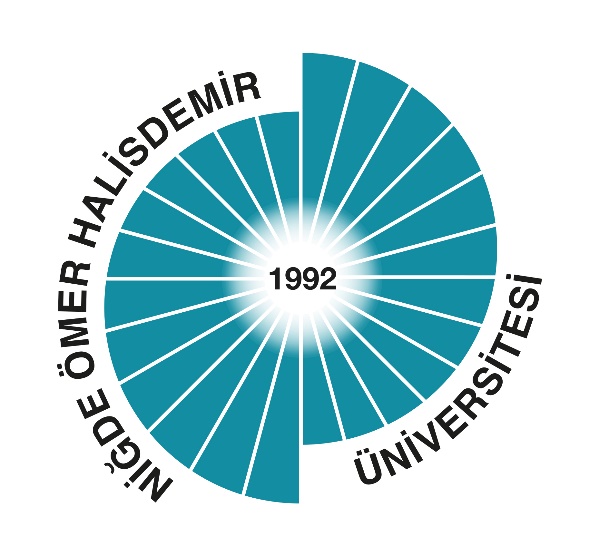 T.C.NİĞDE ÖMER HALİSDEMİR ÜNİVERSİTESİİLETİŞİM FAKÜLTESİBİRİM KALİTE KOMİSYONUÖZDEĞERLENDİRME RAPORUMART 2020İÇİNDEKİLER1) EĞİTİM-ÖĞRETİM1.1. Birim ile İlgili Bilgiler (2018-2019 Akademik Yılı)İletişim Fakültesi’nde Halkla İlişkiler ve Reklamcılık, Gazetecilik, Radyo, Televizyon ve Sinema bölümleri adı altında toplamda üç adet bölüm bulunmaktadır.Tablo 1. 2018-2019 Akademik Yılında Toplam Öğrenci SayısıÖğretim Elemanı Sayısı ve Dağılımı şu şekildedir:Tablo 2. Öğretim Elemanı Sayısı ve Dağılımı2018-2019 Eğitim-Öğretim Yılı güz ve bahar yarıyıllarında Erasmus Değişim Programı kapsamında Halkla İlişkiler ve Reklamcılık Bölümü kapsamında iki öğrencimiz Slovakya University of SS Cyril and Methodius Trnava’ya öğrenci olarak kabul edilmişlerdir. Farabi Değişim Programı kapsamında da bir öğrencimiz iki yarıyıl İstanbul Üniversitesi’nde öğrenim görmüştür. 26 Kasım-09 Aralık 2019 tarihleri arasında bir öğretim üyemiz Kazakistan’da bulunan Atrau Devlet Üniversitesi'nde Orhun Değişim Programı kapsamında ders vermek üzere bulunmuştur. 2018-2019 Eğitim-Öğretim Yılı sonunda Fakültemiz Halkla İlişkiler ve Reklamcılık Bölümü’nden toplam 34 öğrenci mezun olmuştur.1.2. Program Tasarımı ve Güncellenmesi Fakültemizde bölümlere ilk defa öğrenci alımı ilgili mevzuat çerçevesinde gerçekleştirilmektedir. 2019 yılı içinde Gazetecilik Bölümüne ilk defa öğrenci alınmıştır.Fakültemizde 2019 yılında dış paydaşlarla fikir alışverişinde bulunmak amacıyla Niğde yerel basının temsilcileri ile toplantı yapılmıştır. Paydaşlarımızın süreçlere katılımı anket ve toplantılarla teşvik edilmektedir.Fakültemizde bölüm programlarımızın izlenmesi ve güncellenmesi sürecinde iç ve dış paydaşlardan görüş alınmaktadır. Örneğin gelecek dönemlerde faydalanılmak üzere Türkiye Halkla İlişkiler Derneği (TÜHİD), Reklamcılar Derneği gibi meslek kuruluşları ile İletişim Eğitimi Değerlendirme Akreditasyon Kurulu’nun (İLEDAK) eğitim süreçlerinin iyileştirilmesi ile ilgili görüşlerini almak üzere iletişime geçilmiştir. Paydaş görüşleri doğrultusunda programlarda iyileştirmeler yapılmaktadır. Örneğin Halkla İlişkiler ve Reklamcılık bölümünde ölçme ve değerlendirme sistemlerinden elde edilen sonuçların programın sürekli iyileştirilmesine yönelik olarak kullanımında ders dosyalarında önceki yıllarda öğrencilerin yazılı ve sözlü ifade becerilerinin geliştirilmesine ihtiyaç duyulduğu belirtilmiştir. Bu doğrultuda 2019 yılında yapılan ders planı güncellemesinde birinci sınıf programına Sözlü ve Yazılı Anlatım dersi konulmuştur. Ayrıca dış paydaş toplantısından önerilen derslerden olan İşletme dersi de 2018 yılından itibaren ders planına konulmuştur.Fakültemiz Halkla İlişkiler ve Reklamcılık Bölümü’nde öğrencilere yapılan isteğe bağlı yabancı dil hazırlık açılmasına yönelik anket sonuçları dikkate alınarak talepte bulunulmuş ve kabul edilmiştir.1.3. Öğretim SüreciFakültemizin derslik, laboratuvar, sinema salonu, haber merkezi vb. alanlarına ilişkin kapasiteler Tablo 3 ve Tablo 4’te verilmiştir. Tablo 3. Dersliklerin Donanımı ve Öğrenci KapasitesiTablo 4. Mevcut Laboratuvar, Uygulama Alanı, Stüdyo vb. Alanları (m2) KapasiteleriÖğrencileriniz merkez kütüphaneden faydalanmaktadır. Kütüphaneden iletişim alanına özgü deneme erişimine açılan veri tabanlarına (LexisNexis, Communication Source gibi) yönelik bilgilendirmeler yapılmaktadır. Ayrıca Sosyal Sorumluluk dersi kapsamında okul binası içinde küçük bir kütüphane oluşturulmuştur. Fakültemizde öğrencilerin öğrenme ve öğretme sürecine aktif, etkileşimli bir biçimde katılımını sağlamak amacıyla dersler kapsamında etkinlikler düzenlenmektedir. Örneğin Sosyal Sorumluluk dersi kapsamında öğrencilerimiz tarihi eserlerin korunması için farkındalık yaratma amacıyla “Geçmişin Mirası Geleceğin Emaneti” adlı bilgilendirme çalışması yapmışlardır (http://www.ohu.edu.tr/iletisimfakultesi/manset/12273). Kamuda Halkla İlişkiler dersi kapsamında Yerli Malı Haftası için etkinlik düzenlemişler (http://www.ohu.edu.tr/iletisimfakultesi/manset/12264) ve Ölçme ve Değerlendirme dersi kapsamında yemekhanede atık toplamışlardır (http://www.ohu.edu.tr/iletisimfakultesi/manset/12275). Kredi ve Yurtlar Genel Müdürlüğü Fadimana Halisdemir Yurdundaki üniversitemiz öğrencilerimize Yeni Medya Gazetecilik Atölyesi ile toplam 
12 saatlik uygulamalı eğitim verilmiştir (http://www.ohu.edu.tr/iletisimfakultesi/manset/12263).Dersler sırasında teorik bilgi verilmesinin yanı sıra ödev, proje vb. uygulamalarla öğrencilerin bilgilerinin pekişmesi sağlanmaktadır. Öğrencilerin alandaki yarışma ve etkinliklere katılımları teşvik edilmektedir (TRT Yarışma – http://www.ohu.edu.tr/iletisimfakultesi/manset/12270). Öğrenciler almış oldukları derslerde edindikleri bilgileri dördüncü sınıfta Bitirme Projesi ile hayata geçirmektedirler. Ayrıca öğrencilerin derslerde edindiği bilgi ve becerileri yansıtabilmeleri ve iş ortamına hazırlanabilmeleri amacıyla staj uygulaması yapılmaktadır. Fakültemizde yapılan anket sonuçları öğrencilerin staj yapabilecekleri yerler, staj belgelerinin temini ve başvuru takvimi konularında bilgiye ihtiyaç duyduklarını göstermiş olup staj bilgilendirme toplantısında öğrencilere bu yönde bilgi verilmiştir (https://www.ohu.edu.tr/iletisimfakultesi/manset/12250). Staj yapmış olan öğrencilere de anket uygulanmaktadır. Anket sonuçlarının rapor olarak Bölüm Kurulu’na sunulmasına karar verilmiştir.Birinci sınıf öğrencilerine dönem başında öğrenim süreci, ders kaydı, ulusal ve uluslararası değişim programları, üniversitemiz Ön Lisans ve Lisans Öğretim ve Sınav Yönetmeliği, Başarı Ölçme ve Değerlendirme Esasları ve Disiplin Yönetmeliği hakkında bilgi vermek amacıyla oryantasyon eğitimi verilmiştir (https://www.ohu.edu.tr/iletisimfakultesi/manset/1917).Eğiticilerin eğitimi çerçevesinde bir öğretim üyemizin Yaratıcı Drama Liderliği sertifikası bulunmaktadır. 1. 4. Sosyal, Kültürel ve Sportif FaaliyetlerFakültemiz İletişim Kulübü yıl içinde sosyal ve kültürel faaliyetler düzenlemektedir. Örneğin İletişim Kulübü öğrencilerimiz Genç Yeşilay Kulübü öğrencileri ile birlikte “Teknoloji Bağımlılığı” başlıklı konferansı düzenlemişlerdir (http://www.ohu.edu.tr/iletisimfakultesi/manset/12251). İletişim Kulübü tiyatro ekibi Niğde Ömer Halisdemir Üniversitesi Kongre ve Kültür Merkezi'nde “Şen Şakrak Kabare” adlı oyunu sahnelemiştir (http://www.ohu.edu.tr/iletisimfakultesi/manset/12259). 2) AR-GEFakültemiz öğretim üyesinin YEDEP (Yaygın Etkinin Arttırılmasının Desteklenmesi Projeleri) kapsamında desteklenmiştir. Fakültemiz öğretim üyelerinin yurt içi üniversitelerdeki araştırmacılar ile ortak çalışmaları bulunmaktadır. Ayrıca öğrencilerimizin bitirme tezlerinin bilimsel yayına dönüştürülmesi teşvik edilmektedir. Bu kapsamda öğrencilerimizin çalışmalarının akademik yayın haline gelmesi sağlanmaktadır (http://sssjournal.com/DergiTamDetay.aspx?ID=1570&Detay=Ozet).Tablo 5. Yayın Sayıları3) TOPLUMSAL KATKIFakültemizde,  Üniversitemizin  “Çevreye duyarlılığı, sağlıklı ve güvenli yaşam bilincini içselleştirerek sürdürülebilirliğe katkı sağlamak” politikası kapsamında çevre duyarlılığının geliştirilmesi amacıyla öğrencilerimiz tarafından çeşitli faaliyetler gerçekleştirilmiştir. Örneğin öğrencilerimiz “Yağını Dökme Getir (https://www.ohu.edu.tr/iletisimfakultesi/manset/1920)” başlıklı kampanya ile şehir merkezinde stantta atık yağların ve atık pillerin çevreye verdikleri zararlarla ilgili halka bilgi verdiler. Üniversitemiz yemekhanesinde “Atıkları Değerlendir Geleceğini Koru http://www.ohu.edu.tr/iletisimfakultesi/manset/12275)” adı ile gerçekleştirdikleri etkinlikte toplamda 99.400 kg atığın toplanması, ayrıştırılması ve geri dönüşüme yönlendirilmesini sağladılar. Öğrenciler ana sınıfı öğrencileriyle birlikte çevre ve geri dönüşüm konusunda çocukları bilgilendirmek amacıyla çevreden toplanan plastik şişeleri kuşlara yem kutusu şeklinde yeniden düzenleyerek ağaçlara astılar (http://www.ohu.edu.tr/iletisimfakultesi/manset/1918). Ayrıca öğrenciler ve akademisyenler atık lastikleri boyayarak geri dönüşüme ve çevrenin korunmasına destek verdiler (Atık Lastik Boyama – https://www.ohu.edu.tr/iletisimfakultesi/manset/12255). Okul çevresindeki sigara izmaritlerini toplayarak çevre duyarlılığının yanı sıra sağlıklı yaşamın önemine dikkati çektiler (İzmarit Toplama – https://www.ohu.edu.tr/iletisimfakultesi/manset/12266).Bağımlılığa Karşı Mücadele Etkinliği kapsamında açılarak öğrencilere bağımlılık hakkında aydınlatıcı broşürler ve çeşitli materyaller dağıtılarak farkındalık oluşturulmaya çalışılmıştır (http://www.ohu.edu.tr/iletisimfakultesi/manset/12265).Öğrencilerimiz tarafından Mardin’in Midyat İlçesi’nde aileleri tarafından üniversite eğitimi aldırılmak istenmeyen kızlara üniversiteli olmanın önemine yönelik bilgi verilerek üniversitemiz tanıtılmıştır (http://www.ohu.edu.tr/iletisimfakultesi/manset/2087).Sosyal Sorumluluk dersi şehiriçi dolmuşlarda, yolcular arasında veya şoför ile yolcular arasında cereyan eden gerginlik ve iletişim çatışmalarına dikkat çekmek amacıyla ses kaydı dinlettiler (http://www.ohu.edu.tr/iletisimfakultesi/manset/12274). Fakültemiz öğretim elemanları tarafından ildeki çeşitli kurum/kuruluşlara eğitimler de verilmektedir. Ayrıca 8 Mart Dünya Kadınlar Günü etkinlikleri kapsamında öğretim üyemiz rehberliğinde ev kadınları tarafından yaratıcı drama gösterisi gerçekleştirilmiştir (http://www.ohu.edu.tr/etkinlik/8-mart-dunya-kadinlar-gunu-etkinlikleri/463). Öğrenciler dersler kapsamında uygulama ödevlerinde toplumsal katkı amacıyla engelliler, çocuklar gibi dezavantajlı gruplara yönelik faaliyetler gerçekleştirmektedirler. Örneğin öğrencilerimiz Altınokta Körler Derneği (http://www.ohu.edu.tr/iletisimfakultesi/manset/12256), Niğde Fertek Özel Eğitim Meslek Okulu (http://www.ohu.edu.tr/iletisimfakultesi/manset/12253) ile Emin-Emine Teoman Özel Eğitim Uygulama Okulu’nu (http://www.ohu.edu.tr/iletisimfakultesi/manset/12263) ziyaret etmişlerdir. Engelli vatandaşlarla empati kurabilmek amacıyla Niğde Belediyesi önündeki alanda Empati Parkuru kurmuşlardır (http://www.ohu.edu.tr/iletisimfakultesi/manset/12271). 4) KURUMSAL İŞLEYİŞFakültemiz yönetim ve idari yapısı Üniversitemizin ilgili mevzuatına göre yapılandırılmış olup iş ve görev tanımları web sayfamızda yayınlanmaktadır. Fakültemizde sekiz (8) idari personel ve iki işçi öğrenci bulunmaktadır.Kurumsal işleyişte katılım ve şeffaflığa önem verilmektedir. Bu kapsamda fakültemiz kurul ve komisyonlarında farklı birimlerden temsilcilere yer verilmeye gayret gösterilmektedir. Ayrıca Özdeğerlendirme Raporunun yazımında farklı bölümlerin öğretim üyelerinin katılımıyla takımlar oluşturulmuştur.Fakültemizde düzenli olarak dönem başlarında Akademik Kurul toplantıları gerçekleştirilmektedir. Ayrıca bölüm başkanlığı gibi idari görev değişimlerinde bölüm anabilim dallarının görüşleri alınmaktadır. Üniversitemizde yöneticilerin yönetim beceri ve yetkinliklerinin geliştirilmesi adına alanlarında çeşitli toplantı ve faaliyetlere katılımları teşvik edilmektedir. Bu kapsamda fakültemizde bir Dekan Yardımcısı her yıl İletişim Fakültesi Dekanları Yürütme Kurulu (İLDEK) toplantısına katılmaktadır. EK-KANITLAREğitim-Öğretim Kanıtları1.1.  Birim ile İlgili Bilgiler1.2.  Program Tasarımı ve Güncellenmesi1.2. Gazetecilik Bölümü Öğrenci Alım Dosyası1.2. Gazetecilik Bölümü Öğrenci Alımı YÖK Onayı1.2. İletişim Fakültesi 2019 Dış Paydaş Raporu1.2. Dış Paydaş Görüş Mailleri1.2. Yeni Ders Ekleme1.2. Değerlendirme Öneriler Raporu1.2. İsteğe Bağlı Hazırlık1.3.  Öğretim Süreci1.3. Bilgisayar Laboratuvarı1.3. Veri Tabanları Mail1.3. Fakülte Kütüphane1.3. Yeni Medya ve Gazetecilik Atölyesi1.3. RTÜK Çalıştayı1.3. Staj Bilgilendirme Toplantısı Anket1.3. Staj Süreci Anket ve Raporu1.3. Yaratıcı Drama Sertifika1.4.  Sosyal, Kültürel ve Sportif FaaliyetlerAr-Ge Kanıtları2.1. Araştırma AğlarıToplumsal Katkı Kanıtları3.1. Defterdarlık Görevlendirme3.1. Niğtaş Görevlendirme3.1. Hastane GörevlendirmeKurumsal İşleyiş Kanıtları4.1. Fakülte Kurul ve Komisyonları 4.1. Kalite Takımları4.1. Akademik Kurul Toplantısı4.1. Bölüm Başkanlığı Görüş Yazısı4.1. İLDEK Görevlendirme YazısıUluslararası Toplam Halkla İlişkiler ve Reklamcılık6242Gazetecilik Bölümü00Radyo, Televizyon ve Sinema Bölümü00DoçentDr. Öğr. ÜyesiÖğr. Gör.Arş. Gör.ToplamHalkla İlişkiler ve Reklamcılık1416 
(4’ü ÖYPli dışarıda)12Gazetecilik Bölümü52(2’si ÖYPli dışarıda)7Radyo, Televizyon ve Sinema Bölümü33(2’si ÖYPli dışarıda)6Toplam11211125DerslikKapasitesiAdet2-3-4-9-10 No’lu Sınıflar603005-6-7-8 No’lu Sınıflar4417611-12 No’lu Sınıflar48963Adet Amfi97291                                           Genel Toplam                                           Genel Toplam863Lab., uyg.alanı, stüdyo vb. alanlarAlan bilgisiBeraber çalışabilen öğrenci sayısıSinema salonu801.662 m2165 kişiHaber merkezi141.096 m250 kişiKaranlık oda56.594 m235 kişiKurgu odası33.640 m225 kişiBilgisayar lab.146.486 m250 kişiDergi odası30.006 m220 kişiTasarım odası58.022 m235 kişiYayının TürüSayısıUluslararası Makale6Ulusal Makale5Ulusal Bildiri3Uluslararası Bildiri9Atıf Sayısı10Kitap1Kitap Bölümü7Kitap Editörlüğü1Film Yönetmenliği1